REQUERIMENTO Nº 144/2015Requer informações sobre aluguel de imóvel entre as Rua Floriano Peixoto , esquina com a Corifeu de Azevedo Marques, neste município.Senhores Vereadores, CONSIDERANDO que, chegou a esse gabinete  informação que o município estaria alugando um imóvel na Rua Floriano Peixoto , esquina com a Corifeu de Azevedo Marques;REQUEIRO que, nos termos do Art. 10, Inciso X, da Lei Orgânica do município de Santa Bárbara d’Oeste, combinado com o Art. 63, Inciso IX, do mesmo diploma legal, seja oficiado Excelentíssimo Senhor Prefeito Municipal para que encaminhe a esta Casa de Leis as seguintes informações: 1º)  Esse informação procede ?2º)Se sim, qual a finalidade desse imóvel para o município ?3º)  Se sim, desde quando esse imóvel está alugado e por quanto tempo será alugado?4º) Se sim , qual o valor desse aluguel e de que forma é corrigido?5º)  O imóvel tem toda a acessibilidade que determina a vigilância? 6º) Se não, vai precisar de reformas?7º) Se sim, quais são as reformas e já existe a aprovação da planta pela Vigilância e Corpo de Bombeiros?8º) Há possibilidade de se ter acesso a planta (CÓPIA) ? Se sim de que forma?Justificativa:                      Uma vez que está informação chegou ao nosso gabinete, gostaríamos de saber de forma oficial se a mesma realmente procede para que possamos fiscalizar a ação do executivo como legislador na cidade de Santa Bárbara d´Oeste.Plenário “Dr. Tancredo Neves”, em 02 de fevereiro de 2.015.Celso Ávila (PV)-vereador-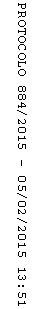 